Краткосрочный план урока художественного труда    Памятка: Помните об основных положениях линейной перспективы:чем дальше предмет, тем меньше он кажется;все горизонтальные параллельные линии, уходящие от вас вдаль, сходятся в точке схода, принадлежащей линии горизонта;линии, которые расположены выше уровня горизонта, будут опускаться вниз к горизонту ,и стремиться к точке схода;линии, расположенные ниже уровня горизонта будут подниматься вверх к линии горизонта и стремиться к точке схода;мерою движения в глубину пейзажного пространства будут предметы на горизонтальной поверхности: деревья, кусты, строения, люди, животныеПомните об основных положениях линейной перспективы:чем дальше предмет, тем меньше он кажется;все горизонтальные параллельные линии, уходящие от вас вдаль, сходятся в точке схода, принадлежащей линии горизонта;линии, которые расположены выше уровня горизонта, будут опускаться вниз к горизонту ,и стремиться к точке схода;линии, расположенные ниже уровня горизонта будут подниматься вверх к линии горизонта и стремиться к точке схода;мерою движения в глубину пейзажного пространства будут предметы на горизонтальной поверхности: деревья, кусты, строения, люди, животныеПомните об основных положениях линейной перспективы:чем дальше предмет, тем меньше он кажется;все горизонтальные параллельные линии, уходящие от вас вдаль, сходятся в точке схода, принадлежащей линии горизонта;линии, которые расположены выше уровня горизонта, будут опускаться вниз к горизонту ,и стремиться к точке схода;линии, расположенные ниже уровня горизонта будут подниматься вверх к линии горизонта и стремиться к точке схода;мерою движения в глубину пейзажного пространства будут предметы на горизонтальной поверхности: деревья, кусты, строения, люди, животныеПомните об основных положениях линейной перспективы:чем дальше предмет, тем меньше он кажется;все горизонтальные параллельные линии, уходящие от вас вдаль, сходятся в точке схода, принадлежащей линии горизонта;линии, которые расположены выше уровня горизонта, будут опускаться вниз к горизонту ,и стремиться к точке схода;линии, расположенные ниже уровня горизонта будут подниматься вверх к линии горизонта и стремиться к точке схода;мерою движения в глубину пейзажного пространства будут предметы на горизонтальной поверхности: деревья, кусты, строения, люди, животныеНаглядный материал:Презентация прилагаетсяТаблица или рисунок - схема на доске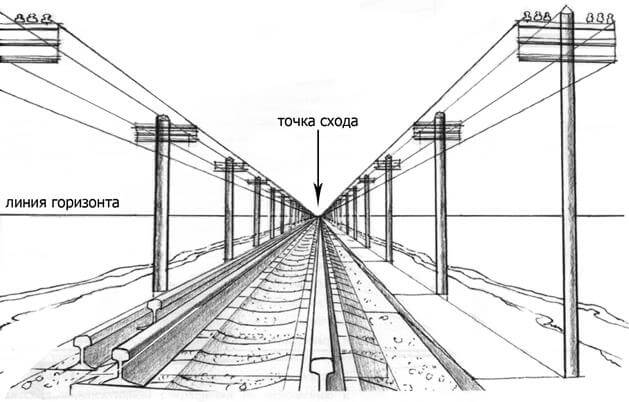 Раздел долгосрочного плана:Визуальное искусствоРаздел долгосрочного плана:Визуальное искусствоШкола: КГУ «ОСШ имени ИМ Астафьева»Школа: КГУ «ОСШ имени ИМ Астафьева»Школа: КГУ «ОСШ имени ИМ Астафьева»Школа: КГУ «ОСШ имени ИМ Астафьева»Школа: КГУ «ОСШ имени ИМ Астафьева»Дата: Дата: Имя учителя: Мукашев К.М.Имя учителя: Мукашев К.М.Имя учителя: Мукашев К.М.Имя учителя: Мукашев К.М.Имя учителя: Мукашев К.М.Класс: 5Класс: 5Количество присутствующих: Количество присутствующих: Количество отсутствующих: Количество отсутствующих: Количество отсутствующих: Тема урока:                                 Индустриальный пейзаж. Городской пейзаж. Линейная перспективаТема урока:                                 Индустриальный пейзаж. Городской пейзаж. Линейная перспективаТема урока:                                 Индустриальный пейзаж. Городской пейзаж. Линейная перспективаТема урока:                                 Индустриальный пейзаж. Городской пейзаж. Линейная перспективаТема урока:                                 Индустриальный пейзаж. Городской пейзаж. Линейная перспективаТема урока:                                 Индустриальный пейзаж. Городской пейзаж. Линейная перспективаТема урока:                                 Индустриальный пейзаж. Городской пейзаж. Линейная перспективаЦели обучения, которые достигаются на данном уроке (ссылка на учебную программу)Цели обучения, которые достигаются на данном уроке (ссылка на учебную программу)5.1.1.1 - изучать и определять ассоциативные значения и визуальные характеристики окружающего мира (композиция, цвет, форма, фактура, пропорции)5.2.1.1 - использовать визуальные элементы окружающего мира и выразительные средства  искусства для передачи своих идей и чувств5.1.1.1 - изучать и определять ассоциативные значения и визуальные характеристики окружающего мира (композиция, цвет, форма, фактура, пропорции)5.2.1.1 - использовать визуальные элементы окружающего мира и выразительные средства  искусства для передачи своих идей и чувств5.1.1.1 - изучать и определять ассоциативные значения и визуальные характеристики окружающего мира (композиция, цвет, форма, фактура, пропорции)5.2.1.1 - использовать визуальные элементы окружающего мира и выразительные средства  искусства для передачи своих идей и чувств5.1.1.1 - изучать и определять ассоциативные значения и визуальные характеристики окружающего мира (композиция, цвет, форма, фактура, пропорции)5.2.1.1 - использовать визуальные элементы окружающего мира и выразительные средства  искусства для передачи своих идей и чувств5.1.1.1 - изучать и определять ассоциативные значения и визуальные характеристики окружающего мира (композиция, цвет, форма, фактура, пропорции)5.2.1.1 - использовать визуальные элементы окружающего мира и выразительные средства  искусства для передачи своих идей и чувствЦели урокаЦели урокаЗнание и пониманиеПознакомить с основными правилами линейной перспективыПознакомить с понятием индустриальный и городской пейзажИсследованиеПознакомить с работами художников пейзажистовВыполнить фотографии уличного пейзажаКритическое мышлениеВыполнить эскиз, соблюдая линейную перспективуПрименение знанийПравильно ответить на вопросыВыполнить практическую работуЗнание и пониманиеПознакомить с основными правилами линейной перспективыПознакомить с понятием индустриальный и городской пейзажИсследованиеПознакомить с работами художников пейзажистовВыполнить фотографии уличного пейзажаКритическое мышлениеВыполнить эскиз, соблюдая линейную перспективуПрименение знанийПравильно ответить на вопросыВыполнить практическую работуЗнание и пониманиеПознакомить с основными правилами линейной перспективыПознакомить с понятием индустриальный и городской пейзажИсследованиеПознакомить с работами художников пейзажистовВыполнить фотографии уличного пейзажаКритическое мышлениеВыполнить эскиз, соблюдая линейную перспективуПрименение знанийПравильно ответить на вопросыВыполнить практическую работуЗнание и пониманиеПознакомить с основными правилами линейной перспективыПознакомить с понятием индустриальный и городской пейзажИсследованиеПознакомить с работами художников пейзажистовВыполнить фотографии уличного пейзажаКритическое мышлениеВыполнить эскиз, соблюдая линейную перспективуПрименение знанийПравильно ответить на вопросыВыполнить практическую работуЗнание и пониманиеПознакомить с основными правилами линейной перспективыПознакомить с понятием индустриальный и городской пейзажИсследованиеПознакомить с работами художников пейзажистовВыполнить фотографии уличного пейзажаКритическое мышлениеВыполнить эскиз, соблюдая линейную перспективуПрименение знанийПравильно ответить на вопросыВыполнить практическую работуЦели обучения учащихся Цели обучения учащихся Все учащиеся смогут:Учить согласовывать свои действия с действиями одноклассников при составлении улицы города Большинство учащихся будут уметь:Понимает и определяет главную информацию. выстроенный ответ Некоторые учащиеся смогут:проверить умение применять теоретические знания на практике;Все учащиеся смогут:Учить согласовывать свои действия с действиями одноклассников при составлении улицы города Большинство учащихся будут уметь:Понимает и определяет главную информацию. выстроенный ответ Некоторые учащиеся смогут:проверить умение применять теоретические знания на практике;Все учащиеся смогут:Учить согласовывать свои действия с действиями одноклассников при составлении улицы города Большинство учащихся будут уметь:Понимает и определяет главную информацию. выстроенный ответ Некоторые учащиеся смогут:проверить умение применять теоретические знания на практике;Все учащиеся смогут:Учить согласовывать свои действия с действиями одноклассников при составлении улицы города Большинство учащихся будут уметь:Понимает и определяет главную информацию. выстроенный ответ Некоторые учащиеся смогут:проверить умение применять теоретические знания на практике;Все учащиеся смогут:Учить согласовывать свои действия с действиями одноклассников при составлении улицы города Большинство учащихся будут уметь:Понимает и определяет главную информацию. выстроенный ответ Некоторые учащиеся смогут:проверить умение применять теоретические знания на практике;Критерии оцениванияКритерии оцениванияЗнает основные правила линейной перспективыЗнает понятие индустриального и городского пейзажаЗнакомится с работами художников пейзажистовВыполняет фотографии уличного пейзажаВыполняет эскиз соблюдая линейную перспективуПравильно отвечает на вопросыВыполняет практическую работуЗнает основные правила линейной перспективыЗнает понятие индустриального и городского пейзажаЗнакомится с работами художников пейзажистовВыполняет фотографии уличного пейзажаВыполняет эскиз соблюдая линейную перспективуПравильно отвечает на вопросыВыполняет практическую работуЗнает основные правила линейной перспективыЗнает понятие индустриального и городского пейзажаЗнакомится с работами художников пейзажистовВыполняет фотографии уличного пейзажаВыполняет эскиз соблюдая линейную перспективуПравильно отвечает на вопросыВыполняет практическую работуЗнает основные правила линейной перспективыЗнает понятие индустриального и городского пейзажаЗнакомится с работами художников пейзажистовВыполняет фотографии уличного пейзажаВыполняет эскиз соблюдая линейную перспективуПравильно отвечает на вопросыВыполняет практическую работуЗнает основные правила линейной перспективыЗнает понятие индустриального и городского пейзажаЗнакомится с работами художников пейзажистовВыполняет фотографии уличного пейзажаВыполняет эскиз соблюдая линейную перспективуПравильно отвечает на вопросыВыполняет практическую работуЯзыковые целиЯзыковые целиУчащиеся могут:Демонстрировать понимание, умение различать и уверенность при работе с идеями и планами.Участвовать в беседе в форме вопросов и ответовЛексика и терминология, специфичная для предмета:ракурс, точка схода, точка зрения, линия горизонта, перспектива, линейная перспектива, индустриальный пейзаж. городской пейзаж.Полезные выражения для диалогов и письма: Основные положения линейной перспективы…Изучая работу художников пейзажистов, я заметил…Есть очень явное отличие между городским и индустриальным пейзажем…Учащиеся могут:Демонстрировать понимание, умение различать и уверенность при работе с идеями и планами.Участвовать в беседе в форме вопросов и ответовЛексика и терминология, специфичная для предмета:ракурс, точка схода, точка зрения, линия горизонта, перспектива, линейная перспектива, индустриальный пейзаж. городской пейзаж.Полезные выражения для диалогов и письма: Основные положения линейной перспективы…Изучая работу художников пейзажистов, я заметил…Есть очень явное отличие между городским и индустриальным пейзажем…Учащиеся могут:Демонстрировать понимание, умение различать и уверенность при работе с идеями и планами.Участвовать в беседе в форме вопросов и ответовЛексика и терминология, специфичная для предмета:ракурс, точка схода, точка зрения, линия горизонта, перспектива, линейная перспектива, индустриальный пейзаж. городской пейзаж.Полезные выражения для диалогов и письма: Основные положения линейной перспективы…Изучая работу художников пейзажистов, я заметил…Есть очень явное отличие между городским и индустриальным пейзажем…Учащиеся могут:Демонстрировать понимание, умение различать и уверенность при работе с идеями и планами.Участвовать в беседе в форме вопросов и ответовЛексика и терминология, специфичная для предмета:ракурс, точка схода, точка зрения, линия горизонта, перспектива, линейная перспектива, индустриальный пейзаж. городской пейзаж.Полезные выражения для диалогов и письма: Основные положения линейной перспективы…Изучая работу художников пейзажистов, я заметил…Есть очень явное отличие между городским и индустриальным пейзажем…Учащиеся могут:Демонстрировать понимание, умение различать и уверенность при работе с идеями и планами.Участвовать в беседе в форме вопросов и ответовЛексика и терминология, специфичная для предмета:ракурс, точка схода, точка зрения, линия горизонта, перспектива, линейная перспектива, индустриальный пейзаж. городской пейзаж.Полезные выражения для диалогов и письма: Основные положения линейной перспективы…Изучая работу художников пейзажистов, я заметил…Есть очень явное отличие между городским и индустриальным пейзажем…      Привитие ценностей       Привитие ценностей Уважение и умение ценить чужие взгляды.Умение слушать и адекватно реагировать на мнения других по отношению к своим и чужим работам.Воспитывать у детей умение работать в группах, парах.Развитие эстетических потребностей.Уважение и умение ценить чужие взгляды.Умение слушать и адекватно реагировать на мнения других по отношению к своим и чужим работам.Воспитывать у детей умение работать в группах, парах.Развитие эстетических потребностей.Уважение и умение ценить чужие взгляды.Умение слушать и адекватно реагировать на мнения других по отношению к своим и чужим работам.Воспитывать у детей умение работать в группах, парах.Развитие эстетических потребностей.Уважение и умение ценить чужие взгляды.Умение слушать и адекватно реагировать на мнения других по отношению к своим и чужим работам.Воспитывать у детей умение работать в группах, парах.Развитие эстетических потребностей.Уважение и умение ценить чужие взгляды.Умение слушать и адекватно реагировать на мнения других по отношению к своим и чужим работам.Воспитывать у детей умение работать в группах, парах.Развитие эстетических потребностей.Межпредметные связиМежпредметные связиСвязь с литературой: умение обосновывать (доказывать) свою точку зрения, опираясь на известные факты, жизненный опытСвязь с литературой: умение обосновывать (доказывать) свою точку зрения, опираясь на известные факты, жизненный опытСвязь с литературой: умение обосновывать (доказывать) свою точку зрения, опираясь на известные факты, жизненный опытСвязь с литературой: умение обосновывать (доказывать) свою точку зрения, опираясь на известные факты, жизненный опытСвязь с литературой: умение обосновывать (доказывать) свою точку зрения, опираясь на известные факты, жизненный опытНавыки использования ИКТНавыки использования ИКТПервоначальные знанияПервоначальные знанияАксиомы планиметрииАксиомы планиметрииАксиомы планиметрииАксиомы планиметрииАксиомы планиметрииТип урокаТип урокаКомбинированныйКомбинированныйКомбинированныйКомбинированныйКомбинированныйЗапланиро-ванные этапы урокаЗапланированная деятельность на урокеЗапланированная деятельность на урокеЗапланированная деятельность на урокеЗапланированная деятельность на урокеЗапланированная деятельность на урокеРесурсыРесурсы1 минУчитель знакомит учащихся с темой и целью урока.Нарисуйте на полях тетради символ вашего настроения на данный момент, с каким настроением вы пришли на урок?- Сегодня мы  с вами отправимся в необычное  путешествие в  сказочную страну линейной перспективы. Но чтобы нам попасть  в сказочную страну необходимо ответить на следующие вопросы.Какие пейзажи бывают?Ответы детей: В зависимости от характера пейзажного мотива, можно выделить сельский, городской, индустриальный пейзаж, морской.Учитель: Пейзаж может носить исторический, героический, фантастический, лирический и эпический характер. А в каких видах изобразительного искусства существует пейзаж?Ответы детей: Пейзаж может быть в графике и живописи.Учитель: назовите основные элементы пейзажа.Дети: В пейзаж входят некоторые основные элементы:земная поверхностьрастительностьпостройкиУчитель: Картина пейзаж также может включать:водоёмы (озера, моря, реки)фаунулюдейсветПокажите репродукции картин казахстанских (например, Абылхана Кастеева «Турксиб») и мировых художников (Исаака Ильича Левитана «Осенний день Сокольники») содержащих линейную перспективу (К) (Ф) Попросите учащихся ответить на вопросы, такие как: Как вы думаете, что такое линейная перспектива? Что вы видите на картине? Чем отличаются одинаковые объекты, находящиеся на разном расстоянии от зрителя? Как влияет угол зрения на изображение объекта?Объясните учащимся, о линейной перспективе с одной точкой сходаПродемонстрируйте на доске линейную перспективу с одной точкой схода.Учитель знакомит учащихся с темой и целью урока.Нарисуйте на полях тетради символ вашего настроения на данный момент, с каким настроением вы пришли на урок?- Сегодня мы  с вами отправимся в необычное  путешествие в  сказочную страну линейной перспективы. Но чтобы нам попасть  в сказочную страну необходимо ответить на следующие вопросы.Какие пейзажи бывают?Ответы детей: В зависимости от характера пейзажного мотива, можно выделить сельский, городской, индустриальный пейзаж, морской.Учитель: Пейзаж может носить исторический, героический, фантастический, лирический и эпический характер. А в каких видах изобразительного искусства существует пейзаж?Ответы детей: Пейзаж может быть в графике и живописи.Учитель: назовите основные элементы пейзажа.Дети: В пейзаж входят некоторые основные элементы:земная поверхностьрастительностьпостройкиУчитель: Картина пейзаж также может включать:водоёмы (озера, моря, реки)фаунулюдейсветПокажите репродукции картин казахстанских (например, Абылхана Кастеева «Турксиб») и мировых художников (Исаака Ильича Левитана «Осенний день Сокольники») содержащих линейную перспективу (К) (Ф) Попросите учащихся ответить на вопросы, такие как: Как вы думаете, что такое линейная перспектива? Что вы видите на картине? Чем отличаются одинаковые объекты, находящиеся на разном расстоянии от зрителя? Как влияет угол зрения на изображение объекта?Объясните учащимся, о линейной перспективе с одной точкой сходаПродемонстрируйте на доске линейную перспективу с одной точкой схода.Учитель знакомит учащихся с темой и целью урока.Нарисуйте на полях тетради символ вашего настроения на данный момент, с каким настроением вы пришли на урок?- Сегодня мы  с вами отправимся в необычное  путешествие в  сказочную страну линейной перспективы. Но чтобы нам попасть  в сказочную страну необходимо ответить на следующие вопросы.Какие пейзажи бывают?Ответы детей: В зависимости от характера пейзажного мотива, можно выделить сельский, городской, индустриальный пейзаж, морской.Учитель: Пейзаж может носить исторический, героический, фантастический, лирический и эпический характер. А в каких видах изобразительного искусства существует пейзаж?Ответы детей: Пейзаж может быть в графике и живописи.Учитель: назовите основные элементы пейзажа.Дети: В пейзаж входят некоторые основные элементы:земная поверхностьрастительностьпостройкиУчитель: Картина пейзаж также может включать:водоёмы (озера, моря, реки)фаунулюдейсветПокажите репродукции картин казахстанских (например, Абылхана Кастеева «Турксиб») и мировых художников (Исаака Ильича Левитана «Осенний день Сокольники») содержащих линейную перспективу (К) (Ф) Попросите учащихся ответить на вопросы, такие как: Как вы думаете, что такое линейная перспектива? Что вы видите на картине? Чем отличаются одинаковые объекты, находящиеся на разном расстоянии от зрителя? Как влияет угол зрения на изображение объекта?Объясните учащимся, о линейной перспективе с одной точкой сходаПродемонстрируйте на доске линейную перспективу с одной точкой схода.Учитель знакомит учащихся с темой и целью урока.Нарисуйте на полях тетради символ вашего настроения на данный момент, с каким настроением вы пришли на урок?- Сегодня мы  с вами отправимся в необычное  путешествие в  сказочную страну линейной перспективы. Но чтобы нам попасть  в сказочную страну необходимо ответить на следующие вопросы.Какие пейзажи бывают?Ответы детей: В зависимости от характера пейзажного мотива, можно выделить сельский, городской, индустриальный пейзаж, морской.Учитель: Пейзаж может носить исторический, героический, фантастический, лирический и эпический характер. А в каких видах изобразительного искусства существует пейзаж?Ответы детей: Пейзаж может быть в графике и живописи.Учитель: назовите основные элементы пейзажа.Дети: В пейзаж входят некоторые основные элементы:земная поверхностьрастительностьпостройкиУчитель: Картина пейзаж также может включать:водоёмы (озера, моря, реки)фаунулюдейсветПокажите репродукции картин казахстанских (например, Абылхана Кастеева «Турксиб») и мировых художников (Исаака Ильича Левитана «Осенний день Сокольники») содержащих линейную перспективу (К) (Ф) Попросите учащихся ответить на вопросы, такие как: Как вы думаете, что такое линейная перспектива? Что вы видите на картине? Чем отличаются одинаковые объекты, находящиеся на разном расстоянии от зрителя? Как влияет угол зрения на изображение объекта?Объясните учащимся, о линейной перспективе с одной точкой сходаПродемонстрируйте на доске линейную перспективу с одной точкой схода.Учитель знакомит учащихся с темой и целью урока.Нарисуйте на полях тетради символ вашего настроения на данный момент, с каким настроением вы пришли на урок?- Сегодня мы  с вами отправимся в необычное  путешествие в  сказочную страну линейной перспективы. Но чтобы нам попасть  в сказочную страну необходимо ответить на следующие вопросы.Какие пейзажи бывают?Ответы детей: В зависимости от характера пейзажного мотива, можно выделить сельский, городской, индустриальный пейзаж, морской.Учитель: Пейзаж может носить исторический, героический, фантастический, лирический и эпический характер. А в каких видах изобразительного искусства существует пейзаж?Ответы детей: Пейзаж может быть в графике и живописи.Учитель: назовите основные элементы пейзажа.Дети: В пейзаж входят некоторые основные элементы:земная поверхностьрастительностьпостройкиУчитель: Картина пейзаж также может включать:водоёмы (озера, моря, реки)фаунулюдейсветПокажите репродукции картин казахстанских (например, Абылхана Кастеева «Турксиб») и мировых художников (Исаака Ильича Левитана «Осенний день Сокольники») содержащих линейную перспективу (К) (Ф) Попросите учащихся ответить на вопросы, такие как: Как вы думаете, что такое линейная перспектива? Что вы видите на картине? Чем отличаются одинаковые объекты, находящиеся на разном расстоянии от зрителя? Как влияет угол зрения на изображение объекта?Объясните учащимся, о линейной перспективе с одной точкой сходаПродемонстрируйте на доске линейную перспективу с одной точкой схода.Середина урока Линейная перспектива - это закономерное изменение масштабов изображения разноплановых объектов расположенных на плоскости. Иными словами, это технический рисунок. Линейная перспектива способствует достижению пространственного воздействия посредством изменения формы групп растений и архитектурных элементов. Она помогает укоротить или удлинить расстояния между ними.История жанра городского пейзажа развивалась вместе с развитием городов. Художники эпохи Возрождения увлекались пространственными, перспективными построениями придуманных, «идеальных» городов. Потом появились мастера, которые, наоборот создавали очень точные, реальные городские пейзажи. Совершенно по- новому создавали образ города художники объединения «Мир искусства» (начало XX века).  Город в их картинах обрел одушевленность, изменчивость настроений.В русском искусстве XX века изображение города очень многолико и в живописи, и в графике. Художников привлекает разнообразие форм и конструкций, непрерывное движение, быт наших улиц.Показ иллюстраций с изображением городских пейзажей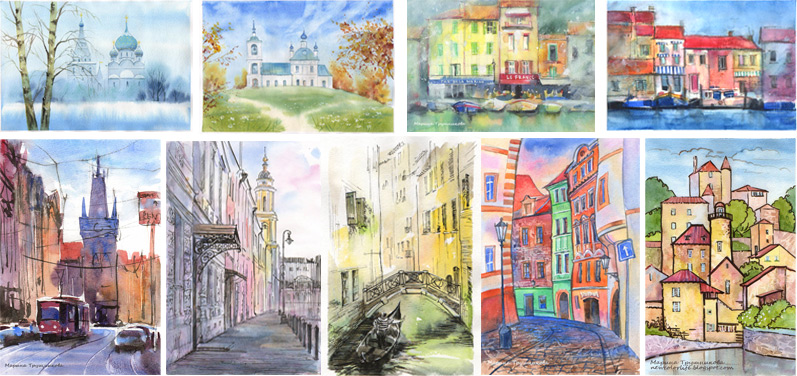 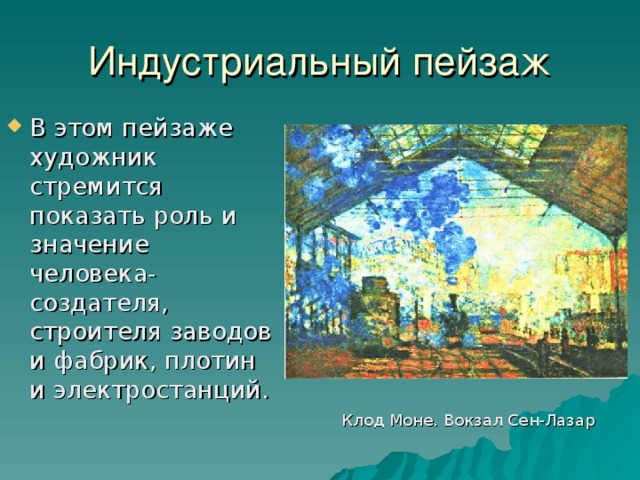 Горный пейзаж; Природный; Морской; Космический. Но сегодня мы рассмотрим индустриальный и городской пейзаж.Городской пейзаж отличается рационально организованной руками человека пространственной средой, включающей в себя здания, улицы, проспекты, площади, набережные.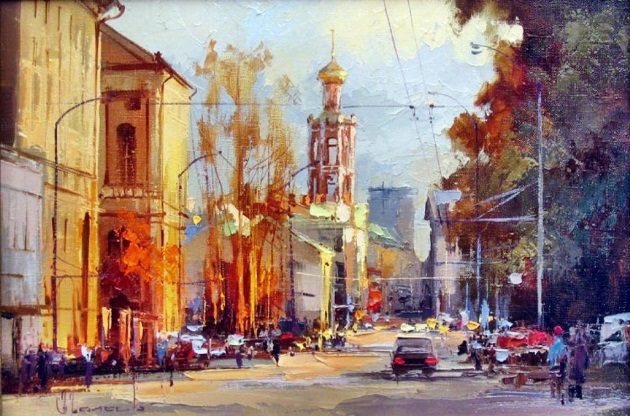 Москва художника Алексея ШалаеваВ индустриальном пейзаже художник стремится показать роль и значение человека -создателя, строителя заводов и фабрик, плотин и электростанций. Такой пейзаж появился в советское время. Он был вызван идеей восстановления народного хозяйства после разрушительных лет гражданской войны.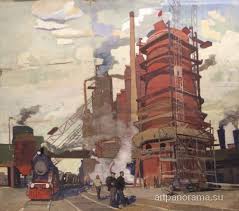 Художник Ерышев Индустриальный пейзажЗадание: Учащиеся должны были принести с дома готовые фотографии различных уголков города (улицу, здание под углом, дорогу, пришкольную аллею). При просмотре своих фотографий учащиеся сравнивают и обсуждают законы линейной перспективы, делясь своим мнением в группе (2-3минуты).Предложите группам выбрать несколько фотографий для презентации и комментариев для всего класса, объясняя характеристики и значение в выполненной работе.Предложите группам выбрать несколько фотографий для презентации и комментариев для всего класса, объясняя характеристики и значение в выполненной работе.Практическая работа учащихся   Нам надо нарисовать на большом формате листа, наш красивый парк. Располагаем лист бумаги горизонтально, карандашом рисуем контуры домов, деревьев, оград. Можно нарисовать детскую площадку, фонтан , парк или все что вам понравится . Как только рисунок готов, надо приступать работу в цвете . Подумайте  какая погода на улице пасмурная, солнечная, какое время года будет. В следствии с этими определениями и подираем цвета . Если  цвет холодный и темные, это синие, фиолетовые оттенки, вы можете добавить чуть сероватых красок в ваш рисунок. Если теплые, то это желтые, оранжевые , красные и зеленые оттенки.Не забываем про детали. Начинаем прорисовывать каждому дереву веточки. Старайтесь аккуратно их рисовать, ветки должны быть тонкими. Деревья, которые ближе будут ярче и немного толще, которые дальше меньше и светлее.     Наш красивый рисунок надо оживить. Давайте поставим туда лавочки и фонари. Нарисуем прохожих. Можно нарисовать домашних животных ,которых выгуливают их хозяева. Приступая к выполнению самостоятельной работы, первое выберите тему для пейзажа .Прежде всего, определите в пейзаже плоскость земли и неба.Затем уточните положение линии горизонта. Относительно ее определи место основных элементов композиции. Никаких мелких деталей не должно быть на данном этапе. Думайте о выразительности композиции. Не перегружайте формами какую-либо часть изображения. Это может привести к нарушению композиционного равновесия.Помните об основных положениях линейной перспективы:чем дальше предмет, тем меньше он кажется;все горизонтальные параллельные линии, уходящие от вас вдаль, сходятся в точке схода, принадлежащей линии горизонта;линии, которые расположены выше уровня горизонта, будут опускаться вниз к горизонту,и стремиться к точке схода;линии, расположенные ниже уровня горизонта будут подниматься вверх к линии горизонта  стремиться к точке схода;мерою движения в глубину пейзажного пространства будут предметы на горизонтальной поверхности: деревья, кусты, строения, люди, животныеЛинейная перспектива - это закономерное изменение масштабов изображения разноплановых объектов расположенных на плоскости. Иными словами, это технический рисунок. Линейная перспектива способствует достижению пространственного воздействия посредством изменения формы групп растений и архитектурных элементов. Она помогает укоротить или удлинить расстояния между ними.История жанра городского пейзажа развивалась вместе с развитием городов. Художники эпохи Возрождения увлекались пространственными, перспективными построениями придуманных, «идеальных» городов. Потом появились мастера, которые, наоборот создавали очень точные, реальные городские пейзажи. Совершенно по- новому создавали образ города художники объединения «Мир искусства» (начало XX века).  Город в их картинах обрел одушевленность, изменчивость настроений.В русском искусстве XX века изображение города очень многолико и в живописи, и в графике. Художников привлекает разнообразие форм и конструкций, непрерывное движение, быт наших улиц.Показ иллюстраций с изображением городских пейзажейГорный пейзаж; Природный; Морской; Космический. Но сегодня мы рассмотрим индустриальный и городской пейзаж.Городской пейзаж отличается рационально организованной руками человека пространственной средой, включающей в себя здания, улицы, проспекты, площади, набережные.Москва художника Алексея ШалаеваВ индустриальном пейзаже художник стремится показать роль и значение человека -создателя, строителя заводов и фабрик, плотин и электростанций. Такой пейзаж появился в советское время. Он был вызван идеей восстановления народного хозяйства после разрушительных лет гражданской войны.Художник Ерышев Индустриальный пейзажЗадание: Учащиеся должны были принести с дома готовые фотографии различных уголков города (улицу, здание под углом, дорогу, пришкольную аллею). При просмотре своих фотографий учащиеся сравнивают и обсуждают законы линейной перспективы, делясь своим мнением в группе (2-3минуты).Предложите группам выбрать несколько фотографий для презентации и комментариев для всего класса, объясняя характеристики и значение в выполненной работе.Предложите группам выбрать несколько фотографий для презентации и комментариев для всего класса, объясняя характеристики и значение в выполненной работе.Практическая работа учащихся   Нам надо нарисовать на большом формате листа, наш красивый парк. Располагаем лист бумаги горизонтально, карандашом рисуем контуры домов, деревьев, оград. Можно нарисовать детскую площадку, фонтан , парк или все что вам понравится . Как только рисунок готов, надо приступать работу в цвете . Подумайте  какая погода на улице пасмурная, солнечная, какое время года будет. В следствии с этими определениями и подираем цвета . Если  цвет холодный и темные, это синие, фиолетовые оттенки, вы можете добавить чуть сероватых красок в ваш рисунок. Если теплые, то это желтые, оранжевые , красные и зеленые оттенки.Не забываем про детали. Начинаем прорисовывать каждому дереву веточки. Старайтесь аккуратно их рисовать, ветки должны быть тонкими. Деревья, которые ближе будут ярче и немного толще, которые дальше меньше и светлее.     Наш красивый рисунок надо оживить. Давайте поставим туда лавочки и фонари. Нарисуем прохожих. Можно нарисовать домашних животных ,которых выгуливают их хозяева. Приступая к выполнению самостоятельной работы, первое выберите тему для пейзажа .Прежде всего, определите в пейзаже плоскость земли и неба.Затем уточните положение линии горизонта. Относительно ее определи место основных элементов композиции. Никаких мелких деталей не должно быть на данном этапе. Думайте о выразительности композиции. Не перегружайте формами какую-либо часть изображения. Это может привести к нарушению композиционного равновесия.Помните об основных положениях линейной перспективы:чем дальше предмет, тем меньше он кажется;все горизонтальные параллельные линии, уходящие от вас вдаль, сходятся в точке схода, принадлежащей линии горизонта;линии, которые расположены выше уровня горизонта, будут опускаться вниз к горизонту,и стремиться к точке схода;линии, расположенные ниже уровня горизонта будут подниматься вверх к линии горизонта  стремиться к точке схода;мерою движения в глубину пейзажного пространства будут предметы на горизонтальной поверхности: деревья, кусты, строения, люди, животныеЛинейная перспектива - это закономерное изменение масштабов изображения разноплановых объектов расположенных на плоскости. Иными словами, это технический рисунок. Линейная перспектива способствует достижению пространственного воздействия посредством изменения формы групп растений и архитектурных элементов. Она помогает укоротить или удлинить расстояния между ними.История жанра городского пейзажа развивалась вместе с развитием городов. Художники эпохи Возрождения увлекались пространственными, перспективными построениями придуманных, «идеальных» городов. Потом появились мастера, которые, наоборот создавали очень точные, реальные городские пейзажи. Совершенно по- новому создавали образ города художники объединения «Мир искусства» (начало XX века).  Город в их картинах обрел одушевленность, изменчивость настроений.В русском искусстве XX века изображение города очень многолико и в живописи, и в графике. Художников привлекает разнообразие форм и конструкций, непрерывное движение, быт наших улиц.Показ иллюстраций с изображением городских пейзажейГорный пейзаж; Природный; Морской; Космический. Но сегодня мы рассмотрим индустриальный и городской пейзаж.Городской пейзаж отличается рационально организованной руками человека пространственной средой, включающей в себя здания, улицы, проспекты, площади, набережные.Москва художника Алексея ШалаеваВ индустриальном пейзаже художник стремится показать роль и значение человека -создателя, строителя заводов и фабрик, плотин и электростанций. Такой пейзаж появился в советское время. Он был вызван идеей восстановления народного хозяйства после разрушительных лет гражданской войны.Художник Ерышев Индустриальный пейзажЗадание: Учащиеся должны были принести с дома готовые фотографии различных уголков города (улицу, здание под углом, дорогу, пришкольную аллею). При просмотре своих фотографий учащиеся сравнивают и обсуждают законы линейной перспективы, делясь своим мнением в группе (2-3минуты).Предложите группам выбрать несколько фотографий для презентации и комментариев для всего класса, объясняя характеристики и значение в выполненной работе.Предложите группам выбрать несколько фотографий для презентации и комментариев для всего класса, объясняя характеристики и значение в выполненной работе.Практическая работа учащихся   Нам надо нарисовать на большом формате листа, наш красивый парк. Располагаем лист бумаги горизонтально, карандашом рисуем контуры домов, деревьев, оград. Можно нарисовать детскую площадку, фонтан , парк или все что вам понравится . Как только рисунок готов, надо приступать работу в цвете . Подумайте  какая погода на улице пасмурная, солнечная, какое время года будет. В следствии с этими определениями и подираем цвета . Если  цвет холодный и темные, это синие, фиолетовые оттенки, вы можете добавить чуть сероватых красок в ваш рисунок. Если теплые, то это желтые, оранжевые , красные и зеленые оттенки.Не забываем про детали. Начинаем прорисовывать каждому дереву веточки. Старайтесь аккуратно их рисовать, ветки должны быть тонкими. Деревья, которые ближе будут ярче и немного толще, которые дальше меньше и светлее.     Наш красивый рисунок надо оживить. Давайте поставим туда лавочки и фонари. Нарисуем прохожих. Можно нарисовать домашних животных ,которых выгуливают их хозяева. Приступая к выполнению самостоятельной работы, первое выберите тему для пейзажа .Прежде всего, определите в пейзаже плоскость земли и неба.Затем уточните положение линии горизонта. Относительно ее определи место основных элементов композиции. Никаких мелких деталей не должно быть на данном этапе. Думайте о выразительности композиции. Не перегружайте формами какую-либо часть изображения. Это может привести к нарушению композиционного равновесия.Помните об основных положениях линейной перспективы:чем дальше предмет, тем меньше он кажется;все горизонтальные параллельные линии, уходящие от вас вдаль, сходятся в точке схода, принадлежащей линии горизонта;линии, которые расположены выше уровня горизонта, будут опускаться вниз к горизонту,и стремиться к точке схода;линии, расположенные ниже уровня горизонта будут подниматься вверх к линии горизонта  стремиться к точке схода;мерою движения в глубину пейзажного пространства будут предметы на горизонтальной поверхности: деревья, кусты, строения, люди, животныеЛинейная перспектива - это закономерное изменение масштабов изображения разноплановых объектов расположенных на плоскости. Иными словами, это технический рисунок. Линейная перспектива способствует достижению пространственного воздействия посредством изменения формы групп растений и архитектурных элементов. Она помогает укоротить или удлинить расстояния между ними.История жанра городского пейзажа развивалась вместе с развитием городов. Художники эпохи Возрождения увлекались пространственными, перспективными построениями придуманных, «идеальных» городов. Потом появились мастера, которые, наоборот создавали очень точные, реальные городские пейзажи. Совершенно по- новому создавали образ города художники объединения «Мир искусства» (начало XX века).  Город в их картинах обрел одушевленность, изменчивость настроений.В русском искусстве XX века изображение города очень многолико и в живописи, и в графике. Художников привлекает разнообразие форм и конструкций, непрерывное движение, быт наших улиц.Показ иллюстраций с изображением городских пейзажейГорный пейзаж; Природный; Морской; Космический. Но сегодня мы рассмотрим индустриальный и городской пейзаж.Городской пейзаж отличается рационально организованной руками человека пространственной средой, включающей в себя здания, улицы, проспекты, площади, набережные.Москва художника Алексея ШалаеваВ индустриальном пейзаже художник стремится показать роль и значение человека -создателя, строителя заводов и фабрик, плотин и электростанций. Такой пейзаж появился в советское время. Он был вызван идеей восстановления народного хозяйства после разрушительных лет гражданской войны.Художник Ерышев Индустриальный пейзажЗадание: Учащиеся должны были принести с дома готовые фотографии различных уголков города (улицу, здание под углом, дорогу, пришкольную аллею). При просмотре своих фотографий учащиеся сравнивают и обсуждают законы линейной перспективы, делясь своим мнением в группе (2-3минуты).Предложите группам выбрать несколько фотографий для презентации и комментариев для всего класса, объясняя характеристики и значение в выполненной работе.Предложите группам выбрать несколько фотографий для презентации и комментариев для всего класса, объясняя характеристики и значение в выполненной работе.Практическая работа учащихся   Нам надо нарисовать на большом формате листа, наш красивый парк. Располагаем лист бумаги горизонтально, карандашом рисуем контуры домов, деревьев, оград. Можно нарисовать детскую площадку, фонтан , парк или все что вам понравится . Как только рисунок готов, надо приступать работу в цвете . Подумайте  какая погода на улице пасмурная, солнечная, какое время года будет. В следствии с этими определениями и подираем цвета . Если  цвет холодный и темные, это синие, фиолетовые оттенки, вы можете добавить чуть сероватых красок в ваш рисунок. Если теплые, то это желтые, оранжевые , красные и зеленые оттенки.Не забываем про детали. Начинаем прорисовывать каждому дереву веточки. Старайтесь аккуратно их рисовать, ветки должны быть тонкими. Деревья, которые ближе будут ярче и немного толще, которые дальше меньше и светлее.     Наш красивый рисунок надо оживить. Давайте поставим туда лавочки и фонари. Нарисуем прохожих. Можно нарисовать домашних животных ,которых выгуливают их хозяева. Приступая к выполнению самостоятельной работы, первое выберите тему для пейзажа .Прежде всего, определите в пейзаже плоскость земли и неба.Затем уточните положение линии горизонта. Относительно ее определи место основных элементов композиции. Никаких мелких деталей не должно быть на данном этапе. Думайте о выразительности композиции. Не перегружайте формами какую-либо часть изображения. Это может привести к нарушению композиционного равновесия.Помните об основных положениях линейной перспективы:чем дальше предмет, тем меньше он кажется;все горизонтальные параллельные линии, уходящие от вас вдаль, сходятся в точке схода, принадлежащей линии горизонта;линии, которые расположены выше уровня горизонта, будут опускаться вниз к горизонту,и стремиться к точке схода;линии, расположенные ниже уровня горизонта будут подниматься вверх к линии горизонта  стремиться к точке схода;мерою движения в глубину пейзажного пространства будут предметы на горизонтальной поверхности: деревья, кусты, строения, люди, животныеЛинейная перспектива - это закономерное изменение масштабов изображения разноплановых объектов расположенных на плоскости. Иными словами, это технический рисунок. Линейная перспектива способствует достижению пространственного воздействия посредством изменения формы групп растений и архитектурных элементов. Она помогает укоротить или удлинить расстояния между ними.История жанра городского пейзажа развивалась вместе с развитием городов. Художники эпохи Возрождения увлекались пространственными, перспективными построениями придуманных, «идеальных» городов. Потом появились мастера, которые, наоборот создавали очень точные, реальные городские пейзажи. Совершенно по- новому создавали образ города художники объединения «Мир искусства» (начало XX века).  Город в их картинах обрел одушевленность, изменчивость настроений.В русском искусстве XX века изображение города очень многолико и в живописи, и в графике. Художников привлекает разнообразие форм и конструкций, непрерывное движение, быт наших улиц.Показ иллюстраций с изображением городских пейзажейГорный пейзаж; Природный; Морской; Космический. Но сегодня мы рассмотрим индустриальный и городской пейзаж.Городской пейзаж отличается рационально организованной руками человека пространственной средой, включающей в себя здания, улицы, проспекты, площади, набережные.Москва художника Алексея ШалаеваВ индустриальном пейзаже художник стремится показать роль и значение человека -создателя, строителя заводов и фабрик, плотин и электростанций. Такой пейзаж появился в советское время. Он был вызван идеей восстановления народного хозяйства после разрушительных лет гражданской войны.Художник Ерышев Индустриальный пейзажЗадание: Учащиеся должны были принести с дома готовые фотографии различных уголков города (улицу, здание под углом, дорогу, пришкольную аллею). При просмотре своих фотографий учащиеся сравнивают и обсуждают законы линейной перспективы, делясь своим мнением в группе (2-3минуты).Предложите группам выбрать несколько фотографий для презентации и комментариев для всего класса, объясняя характеристики и значение в выполненной работе.Предложите группам выбрать несколько фотографий для презентации и комментариев для всего класса, объясняя характеристики и значение в выполненной работе.Практическая работа учащихся   Нам надо нарисовать на большом формате листа, наш красивый парк. Располагаем лист бумаги горизонтально, карандашом рисуем контуры домов, деревьев, оград. Можно нарисовать детскую площадку, фонтан , парк или все что вам понравится . Как только рисунок готов, надо приступать работу в цвете . Подумайте  какая погода на улице пасмурная, солнечная, какое время года будет. В следствии с этими определениями и подираем цвета . Если  цвет холодный и темные, это синие, фиолетовые оттенки, вы можете добавить чуть сероватых красок в ваш рисунок. Если теплые, то это желтые, оранжевые , красные и зеленые оттенки.Не забываем про детали. Начинаем прорисовывать каждому дереву веточки. Старайтесь аккуратно их рисовать, ветки должны быть тонкими. Деревья, которые ближе будут ярче и немного толще, которые дальше меньше и светлее.     Наш красивый рисунок надо оживить. Давайте поставим туда лавочки и фонари. Нарисуем прохожих. Можно нарисовать домашних животных ,которых выгуливают их хозяева. Приступая к выполнению самостоятельной работы, первое выберите тему для пейзажа .Прежде всего, определите в пейзаже плоскость земли и неба.Затем уточните положение линии горизонта. Относительно ее определи место основных элементов композиции. Никаких мелких деталей не должно быть на данном этапе. Думайте о выразительности композиции. Не перегружайте формами какую-либо часть изображения. Это может привести к нарушению композиционного равновесия.Помните об основных положениях линейной перспективы:чем дальше предмет, тем меньше он кажется;все горизонтальные параллельные линии, уходящие от вас вдаль, сходятся в точке схода, принадлежащей линии горизонта;линии, которые расположены выше уровня горизонта, будут опускаться вниз к горизонту,и стремиться к точке схода;линии, расположенные ниже уровня горизонта будут подниматься вверх к линии горизонта  стремиться к точке схода;мерою движения в глубину пейзажного пространства будут предметы на горизонтальной поверхности: деревья, кусты, строения, люди, животныеПрезент из фото-ийАльбом, карандаши, краски и т.д.Презент из фото-ийАльбом, карандаши, краски и т.д.Конец урокаСтратегия «Открытые мысли»Вопросы по изученной теме:Что такое пейзаж?Какие виды пейзажей ты запомнил?Чем отличается индустриальный пейзаж от городского пейзажа? С чего начинают работу по выполнению пейзажа?Стратегия «Открытые мысли»Вопросы по изученной теме:Что такое пейзаж?Какие виды пейзажей ты запомнил?Чем отличается индустриальный пейзаж от городского пейзажа? С чего начинают работу по выполнению пейзажа?Стратегия «Открытые мысли»Вопросы по изученной теме:Что такое пейзаж?Какие виды пейзажей ты запомнил?Чем отличается индустриальный пейзаж от городского пейзажа? С чего начинают работу по выполнению пейзажа?Стратегия «Открытые мысли»Вопросы по изученной теме:Что такое пейзаж?Какие виды пейзажей ты запомнил?Чем отличается индустриальный пейзаж от городского пейзажа? С чего начинают работу по выполнению пейзажа?Стратегия «Открытые мысли»Вопросы по изученной теме:Что такое пейзаж?Какие виды пейзажей ты запомнил?Чем отличается индустриальный пейзаж от городского пейзажа? С чего начинают работу по выполнению пейзажа?3 минРефлексия:- достигли ли цели урока?- какие затруднения возникли?- а сейчас я предлагаю оценить свои знания, полученные на уроке (Цветок «Где Я?»)Записывают на стикерах свои впечатления и наклеивают на соответствующий лепесток.Рефлексия:- достигли ли цели урока?- какие затруднения возникли?- а сейчас я предлагаю оценить свои знания, полученные на уроке (Цветок «Где Я?»)Записывают на стикерах свои впечатления и наклеивают на соответствующий лепесток.Рефлексия:- достигли ли цели урока?- какие затруднения возникли?- а сейчас я предлагаю оценить свои знания, полученные на уроке (Цветок «Где Я?»)Записывают на стикерах свои впечатления и наклеивают на соответствующий лепесток.Рефлексия:- достигли ли цели урока?- какие затруднения возникли?- а сейчас я предлагаю оценить свои знания, полученные на уроке (Цветок «Где Я?»)Записывают на стикерах свои впечатления и наклеивают на соответствующий лепесток.Рефлексия:- достигли ли цели урока?- какие затруднения возникли?- а сейчас я предлагаю оценить свои знания, полученные на уроке (Цветок «Где Я?»)Записывают на стикерах свои впечатления и наклеивают на соответствующий лепесток.Дифференциация – каким образом Вы планируете оказать больше поддержки? Какие задачи Вы планируете поставить перед более способными учащимися?Дифференциация – каким образом Вы планируете оказать больше поддержки? Какие задачи Вы планируете поставить перед более способными учащимися?Дифференциация – каким образом Вы планируете оказать больше поддержки? Какие задачи Вы планируете поставить перед более способными учащимися?Оценивание – как Вы планируете проверить уровень усвоения материала учащимися?Оценивание – как Вы планируете проверить уровень усвоения материала учащимися?Здоровье и соблюдение техники безопасности

Здоровье и соблюдение техники безопасности

Здоровье и соблюдение техники безопасности

Здоровье и соблюдение техники безопасности

Учитель распределяет задания для парной работы и командной работе в соответствии со способностями учащихсяУчитель распределяет задания для парной работы и командной работе в соответствии со способностями учащихсяУчитель распределяет задания для парной работы и командной работе в соответствии со способностями учащихсяКритерии успеха (лист оценки учащегося); словесное поощрение, комментарии учителяКритерии успеха (лист оценки учащегося); словесное поощрение, комментарии учителяРегламентированное использование интерактивной доски, проветривание кабинетаРегламентированное использование интерактивной доски, проветривание кабинетаРегламентированное использование интерактивной доски, проветривание кабинетаРегламентированное использование интерактивной доски, проветривание кабинетаРефлексия по урокуБыли ли цели урока/цели обучения реалистичными? Все ли учащиеся достигли ЦО?Если нет, то почему?Правильно ли проведена дифференциация на уроке?Выдержаны ли были временные этапы урока?Какие отступления были от плана урока и почему?Рефлексия по урокуБыли ли цели урока/цели обучения реалистичными? Все ли учащиеся достигли ЦО?Если нет, то почему?Правильно ли проведена дифференциация на уроке?Выдержаны ли были временные этапы урока?Какие отступления были от плана урока и почему?Рефлексия по урокуБыли ли цели урока/цели обучения реалистичными? Все ли учащиеся достигли ЦО?Если нет, то почему?Правильно ли проведена дифференциация на уроке?Выдержаны ли были временные этапы урока?Какие отступления были от плана урока и почему?